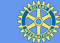 宇都宮ロータリー・クラブ　第4回　理事会　議事録2021年10月5日(金)11:00～ 　司会：幹事　金子昌郎1.開会2.出席者　理事12名（〇出席　●欠席）3.会長挨拶リアルでお会いして理事会、例会が行えるのはうれしいことですが、以降も感染対策には最大限の配慮をしながら進めていきたいと思います。先週、ガバナー公式訪問が予定通り（阿部会長・金子幹事・大矢エレクト、小島SAA,﨑尾副幹事出席）滞りなく実施となりました。本日の例会はその際に収録したガバナーの卓話となりますのでよろしくお願いします。4.議事　(1)審議事項　　1. 前回議事録　第2回臨時理事会議事録 承認の件　　　（意義がないため）承認　　2. インターアクトクラブによるエコプロ2021研修（地区補助金活用事業）の件　申請書　バス見積　パワーポイント資料　　　　コロナ感染対策（バス2台使用）等を実施したうえで実施予定　　　　各校の顧問先生とクラブメンバー2名で実施。※財団補助金の配分によりクラブの負担額が増加する可能性がある。　　　　　　　　　　　　　　　　　　　　　　　　　　　　　　　　　承認　　3. ブアヤイ病院透析装置一新プロジェクト（グローバル補助金活用事業）の件　申請書　申請書(英文)　参考資料約＄3000の事業となりうち＄1680がクラブ負担となります。予算の確認　　承認　　4. 2022-23年度2550地区委員 推薦の件　　　　　参考　2021-22出向者　　　　地区出向は3年が基本。地区の要請や出向者の意向を確認して検討する。会長、幹事に一任　　　　　　　　　　　　　　　　　　　　　　　　　承認5. マイロータリー登録推進の件　　ガバナー訪問時に登録者数の推進を要望された。例会等で登録手順などを説明しながら登録推進を企画していく。（現在20名程度）担当クラブ奉仕委員会　　　　　　　　　　　　　　　　　　　　　　　　　　　　　　　　　　　承認　　6. 会員数及び会員入会・退会 会員数　105名（本日入会者分を含む）・名誉会員2名入会・退会者　　　　　　　　　　　　　　なし　　7. その他　　　　　　　　　　　　　　　　　 なし(2)協議事項　1. 米山月間（10月）の例会を活用した米山寄付の依頼について     　　　　　　　　　　　　　　　　 受付等で積極的に寄付の要請をしていく。　2. ロータリー財団月間（11月）の例会を活用した財団寄付の依頼について　　　　　　　　　米山同様に月間を意識した例会運営を企画しながら対応していく　3. その他　　リアルテーブルミーティングについて（善林パスト会長より）　　現在、コロナ感染の第5波が沈静化している。第6波となる前の現段階で可能な限りリアルなテーブルミーティングを実施していきたい。　　各会員の諸条件を考慮しながら各委員会毎に徐々に開催するよう促していく。　　リモートミーティングセットの配布も併せて配布し、リアル、リモート併用の　　会員の親睦に努めていくこととする。　　まずはしっかりとした委員会を開催していただく環境づくりとして実施。　　※テーブルミーティングを実施していくということに対しての審議　　　　承認　　ロータリー情報委員会主導で全体のWEB懇親会等も進めていく。5.報告事項　1. 10月のロータリーレート　\112/$　クラブ会員数2021年10月1日現在　正会員数　105名　名誉会員　2名2. ガバナー公式訪問 会長幹事懇談会報告　写真①　写真⓶　写真③　3. 親睦ゴルフ案内　4. オンラインテーブルミーティング 「飲み会セット？」送付について　5. 新入会員オリエンテーションの日程について　6. 11月の例会卓話について　　11/02（火）　　11/09（火）「フードドライブ」宇都宮市ごみ減量課・ボランティアネットワーク　　11/16 (火)　　11/23（火）勤労感謝の日：休会　　11/30（火）6.今後のスケジュール　　10/12（火）13：40　70周年実行委員会　　10/24（日）2550地区大会（真岡）：会長幹事のみ　　10/26（火）18：00　例会・クラブフォーラム　　11/07（日）親睦事業（ゴルフコンペ）宇都宮カンツリークラブ　　12/07（火）クラブ総会7.閉会                                    　　　　　　　　　　　　　2021年10月5日議事録作成　﨑尾　肇1〇阿部欣文2〇大矢裕啓3〇善林隆充4●関口快太郎5〇田嶋久登志6●明賀一博7〇金山典生8〇伊原　修9〇岡﨑善胤10●青井 芳夫11〇小島克之12〇金子昌郎